Measurement Conversions and Multiplying Fractions ReviewName:______________________________________Solve the problems below. Use models and equations to show your answers.Desiree has 3 bags of bird seed to fill the bird feeders. Each bag weighs  of a pound. How many pounds of birdseed does Desiree have? If Devin needs triple the amount of bird seed as Desiree, how many bags should he buy? Brooks used  of a can of paint to paint the bird feeder. A full can of paint contains  of a gallon. How many gallons of paint did Brooks use? Leigh also painted a small bird feed.  She used  as much paint as Brooks. How many gallons of paint did Leigh use?  5. a. Courtney walked 4 miles on Tuesday. How many total feet would that be? 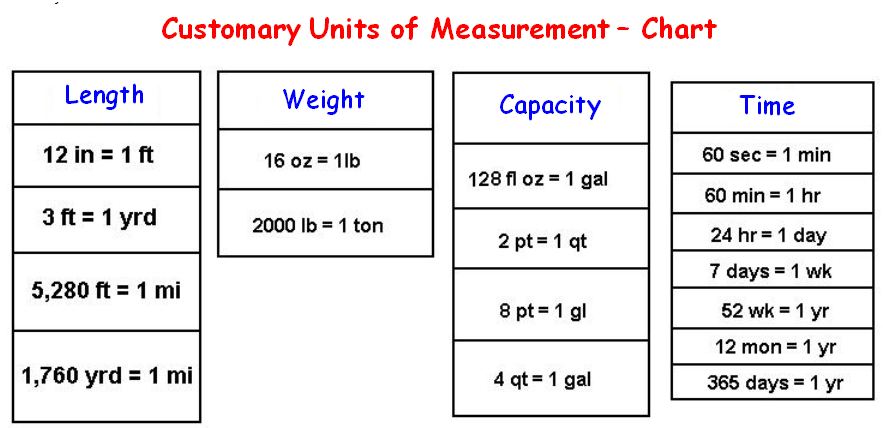 b. Shirley walked 3,520 yards on Tuesday.  How many total miles would that be? c. Who walked the farthest distance?  Explain.  6. Ms. Hobbs buys 28 ounces of blueberries, 14 ounces of raspberries, and 30 ounces of grapes to make a fruit salad.  Since there are 16 ounces in a pound, how many pounds of fruit did Ms. Hobbs buy?4 pounds of fruit1,152 pounds of fruit4 ½ pounds of fruit510 pounds of fruit7. a. How many seconds are in four hours?     b. How many seconds are in five and a half hours?      c. How many seconds are in a whole day?  